.Intro: 32 counts** Tag : After the End of wall 2(6:00), 4(12:00)Sec.1) Walk Forward ( R, L ), R Side Rock, Recover, Cross, 1/4L Press, Recover & Kick, CoasterSec.2) Funky Toe Switches, Sailor Step, L Ball, R Side Rock, Recover(Option : 1&2& : Bounce both arms up and down to the left, then up and down to the right )Sec.3) Back, Touch & Body Wave, Single Hip Bump, Double Hip BumpsSec.4) Forward, Point, Forward, Pivot 1/2L , Syncopated Jazz Box, Side DragTag(4 counts) : After the End of wall 2(6:00),4(12:00)yun690982@gmail.comdjjerry1375@gmail.comPerfect Love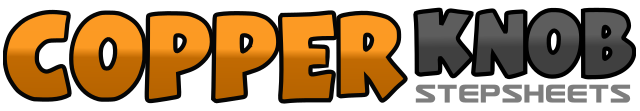 .......Count:32Wall:4Level:Improver.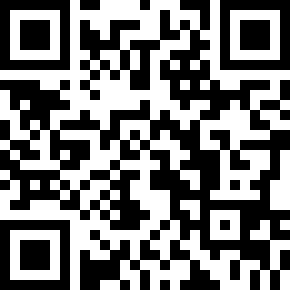 Choreographer:Eun Hee Yoon (KOR) & Seung Hee Lee (KOR) - May 2021Eun Hee Yoon (KOR) & Seung Hee Lee (KOR) - May 2021Eun Hee Yoon (KOR) & Seung Hee Lee (KOR) - May 2021Eun Hee Yoon (KOR) & Seung Hee Lee (KOR) - May 2021Eun Hee Yoon (KOR) & Seung Hee Lee (KOR) - May 2021.Music:Perfect Love - Lutricia McNealPerfect Love - Lutricia McNealPerfect Love - Lutricia McNealPerfect Love - Lutricia McNealPerfect Love - Lutricia McNeal........1 - 2Walk RF forward (1), Walk LF forward (2)3&4RF to R side rock (3), Recover on LF (&), Cross RF over LF (4)5 - 61/4L LF Press forward (5), Recover on RF with Kick LF forward (6) (9:00)7&8LF back (7), RF next to LF (&), LF forward(8)1&2&Touch RF toe to R side (1), RF next to LF (&), Touch LF toe to L side (2), LF next to RF (&)3&4Touch RF toe to R side (3), Hitch RF knee across LF (&), Touch RF toe to R side (4)5&6RF cross behind LF (5), LF to L side (&), RF to R side (6)&7-8Ball LF next to RF (&), RF to R side rock (7), Recover on LF (8)1 - 2RF back (1), Touch LF forward with body wave (2)3 - 4LF back (3), Touch RF forward with body wave (4)5 - 6RF to R side & Bump hip to right with slightly LF hitch up (5), Bump hip to left slightly RF hitch up (6)7 - 8Bump hip to right twice slightly LF hitch up (7-8)1 - 2LF forward (1), Touch RF to R side (2)3 - 4RF forward (3), 1/2L pivot turn (4) (3:00)5&6&RF cross over LF (5), LF back (&), RF to R side (6), LF cross over RF (&)7 - 8Long RF to R side (7), Drag LF next to RF (8)1 - 4LF to L side with L Shoulder Push (1), L Shoulder Push (2 - 4)